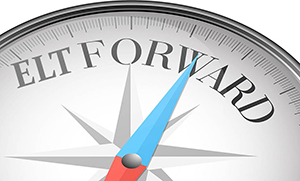 MANUSCRIPT SUBMISSION FORMName of Author (with your title: e.g. Mr., Mrs., Ms, Dr., Professor)Info about the author:affiliated institution/ school: e-mail address: Category of manuscript: Please use one form only if you submit manuscripts to both categoriesCategory A:  eltforward platform articlesCategory B: Thematic Q & APlease copy the thematic question here:Thank you for your contributionsTitle of manuscript:Please give three key words of the manuscript: